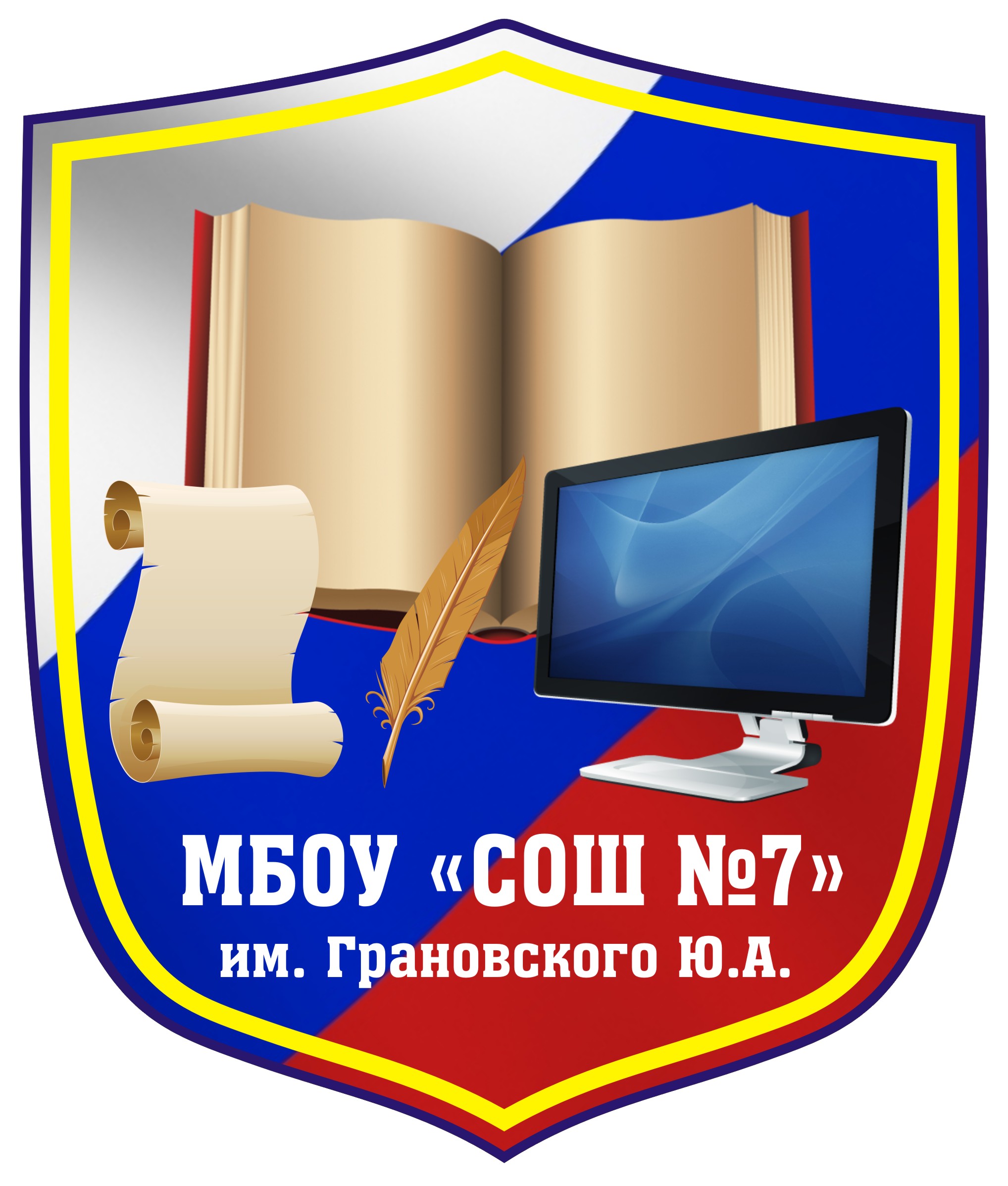 Информация о финансировании деятельностиМБОУ «СОШ № 7» им. Грановского Ю.А.на 2023-2024 учебный годВыделено бюджетных средств на 1 учащегося в год 60859,84 руб.За счет средств краевого бюджета 48204,33 руб.За счет средств муниципального бюджета 12655,51 руб.Стоимость компенсации питания в день на одного учащегося: за счет средств муниципального бюджета 11.32 руб.Питание 1-4 класс БЕСПЛАТНОЕ (молочная продукция два раза в неделю)Выплата компенсаций по питанию детей из многодетных семей в день – 10 руб.